Районное первенство по БАСКЕТБОЛУ среди юношей 2006 года рождения и младше11октября на базе нашей школы состоялось районное первенство по баскетболу. В соревнованиях приняли участие команды Плехановской, Голдыревской, Сергинской, Комсомольской, Калининской и Зуятской школ.Команда юношей нашей школы заняла 2 местоСостав команды:Злыденный Андрей – 7 «б» классВоронцов Кирилл – 7 «б» классЧернышев Дмитрий – 7 «б» классРубцов Виктор – 6 классСараев Михаил – 6 классФранцух Михаил – 5 класс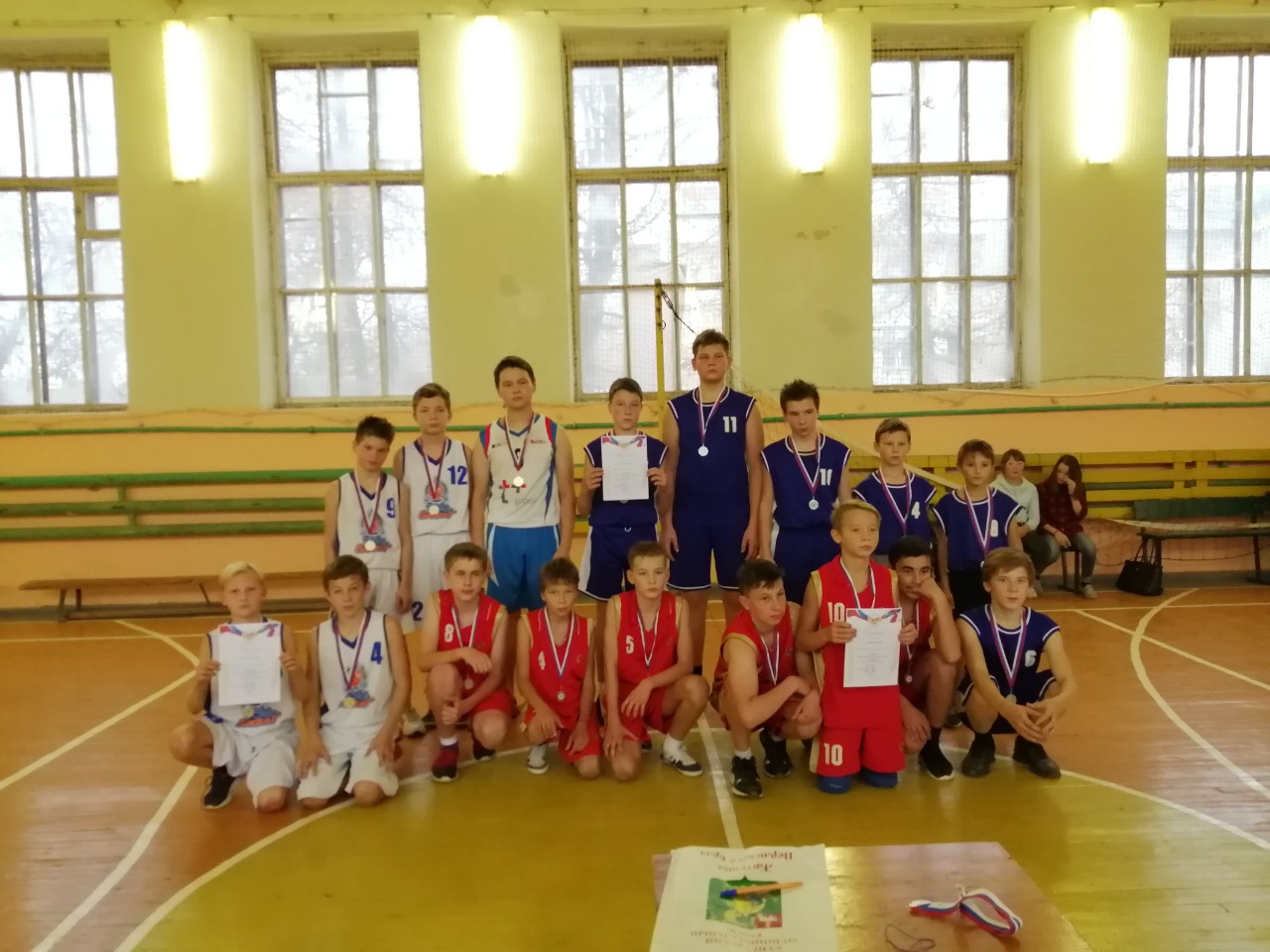 ПОЗДРАВЛЯЕМ!!!